The Cyprus Wine Museum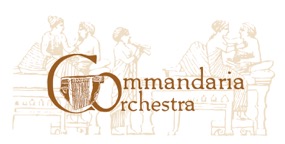 42 Knights &Pafos Street, P.O.Box 234630 Erimi, Limassol, CyprusTel: 00357 25873808 / Fax: 00357 25821718Mob: 00357 99907636orchestra@cypruswinemuseum.com / cypruswinemuseum@cytanet.com.cywww.cypruswinemuseum.comGR | ENG ΣΟΛΟ ΤΖΑΖ ΠΙΑΝΟ ΣΥΝΑΥΛΙΑDimitar Gorchakov [Βουλγαρία]Παρασκευή, 4 Νοεμβρίου, 2022 | 20:00 | Εισιτήριο : €15.00Προμηθευτείτε τα εισιτήρια σας από την σελίδα: https://www.cypruswinemuseum.com/jazz-piano-dimitar-gorchakov/Κυπριακό Οινομουσείο | Ερήμη, Λεμεσός | Πληροφορίες: +357 99907636 / 25873808  | ororchestra@cypruswinemuseum.comΤο Κυπριακό Οινομουσείο και η σειρά συναυλιών του, Commandaria Orchestra & Friends, καλωσορίζει τον Βούλγαρο πιανίστα Dimitar Gorchakov στην παρθενική του εμφάνιση στην Κύπρο. Η Σόλο Τζαζ Πιάνο Συναυλία του Gorchakov επικεντρώνεται στο πρόσφατο (2021) σε κυκλοφορία άλμπουμ του με τίτλο Tomorrow's Past. Η κλασική μουσική, η τζαζ και το φολκλόρ διαπλέκονται μέσα από το πρίσμα του βιρτουόζου πιανίστα.Ο Dimitar Gorchakov είναι τζαζ πιανίστας από τη Σόφια. Αφού αποφοίτησε με πτυχίο κλασικού και τζαζ πιάνου από την Εθνική Μουσική Ακαδημία στη Σόφια, ο Ντιμίταρ διάλεξε μονοπάτια που απέκλιναν πολύ από την επίσημη εκπαίδευσή του. Αυτοσχεδιάζει από μικρός και το ταλέντο του αυτό έχει γίνει τα τελευταί χρόνια η πηγή καλλιτεχνικής του έκφρασης. Ο Dimitar συμμετέχει σε πολλών ειδών πρότζεκτ, όπως αυτοσχεδιαστικό θέατρο, συμμετοχή σε διάφορες παραστατικές τέχνες, σε μουσική για τη στιγμή, πειραματικά ηλεκτρονικά έργα, παραδοσιακή τζαζ, βουλγαρική φολκλόρ και πολλά άλλα.Solo Jazz Piano Concert
Dimitar Gorchakov [Bulgaria]Friday, November 4th, 2022 | Starts: 20:00 | Ticket: €15.00
Cyprus Wine Museum | Erimi, LimassolBook your tickets on https://www.cypruswinemuseum.com/jazz-piano-dimitar-gorchakov/Info: 99907636 | 25873808  | ororchestra@cypruswinemuseum.comThe Cyprus Wine Museum and its Commandaria Orchestra & Friends concert series welcome the Bulgarian pianist Dimitar Gorchakov for his depute concert in Cyprus.Gorchakov’s Solo Jazz Piano Concert is focused on his recently (2021) released album “Tomorrow’s Past”. The title of this album offers the idea of a moment inspired by the past which does not last, a moment of the future to which it does not arrive, and one moment - now - which comes to life…. Classical music, jazz and folklore intertwine through the prism of the virtuoso pianist, inspired by nature, which says everything with no words, so that everyone can understand it.Dimitar Gorchakov is a jazz pianist from Sofia. After he graduated with a degree in classical music and jazz piano from the National Music Academy in Sofia, Dimitar choose paths that diverged from his formal education. He has been improvising since a young age and his talent to improvise has become a source of artistic expression in recent years. Dimitar participates in many projects, such as improvisational theatre, performances, music for the moment, experimental electronic projects, traditional jazz, Bulgarian folklore, and others.  * Links:Website: https://dimitargorchakov.com/Bandcamp: https://dimitargorchakov.bandcamp.com/album/tomorrows-pastFB: https://www.facebook.com/dimitar.gorchakov.artist.pageInstagram: https://www.instagram.com/dimitar.gorchakov/ 